ЗАКОНОДАТЕЛЬНАЯ ДУМА ХАБАРОВСКОГО КРАЯПОСТАНОВЛЕНИЕот 23 декабря 2009 г. N 1982О ПРОВЕДЕНИИ АНТИКОРРУПЦИОННОЙ ЭКСПЕРТИЗЫЗАКОНОВ ХАБАРОВСКОГО КРАЯ, ПОСТАНОВЛЕНИЙ ЗАКОНОДАТЕЛЬНОЙДУМЫ ХАБАРОВСКОГО КРАЯ И ИХ ПРОЕКТОВВ соответствии с федеральными законами от 25 декабря 2008 года N 273-ФЗ "О противодействии коррупции" и от 17 июля 2009 года N 172-ФЗ "Об антикоррупционной экспертизе нормативных правовых актов и проектов нормативных правовых актов", Законом Хабаровского края от 30 сентября 2009 года N 269 "О предупреждении коррупции в Хабаровском крае" Законодательная Дума постановляет:1. Утвердить:1.1. Порядок проведения антикоррупционной экспертизы законов Хабаровского края, постановлений Законодательной Думы Хабаровского края и их проектов согласно приложению 1.(в ред. постановления Законодательной Думы Хабаровского края от 21.12.2022 N 1642)1.2. Утратил силу. - Постановление Законодательной Думы Хабаровского края от 30.01.2013 N 1047.1.3. Образец заключения по результатам проведения экспертизы законов Хабаровского края, постановлений Законодательной Думы Хабаровского края и их проектов согласно приложению 3.(в ред. постановлений Законодательной Думы Хабаровского края от 28.04.2010 N 33, от 21.12.2022 N 1642)2. Направить настоящее постановление Губернатору Хабаровского края для официального опубликования в Собрании законодательства Хабаровского края.3. Контроль за исполнением настоящего постановления возложить на постоянный комитет Законодательной Думы Хабаровского края по вопросам государственного устройства и местного самоуправления.(в ред. постановления Законодательной Думы Хабаровского края от 30.01.2013 N 1047)Председатель ДумыА.Б.ОстровскийПриложение 1к постановлениюЗаконодательной ДумыХабаровского краяот 23 декабря 2009 г. N 1982ПОРЯДОКПРОВЕДЕНИЯ АНТИКОРРУПЦИОННОЙ ЭКСПЕРТИЗЫ ЗАКОНОВ ХАБАРОВСКОГОКРАЯ, ПОСТАНОВЛЕНИЙ ЗАКОНОДАТЕЛЬНОЙ ДУМЫ ХАБАРОВСКОГО КРАЯИ ИХ ПРОЕКТОВ1. Общие положения1.1. Антикоррупционная экспертиза законов Хабаровского края, постановлений Законодательной Думы Хабаровского края (далее - Дума), носящих нормативный правовой характер, и их проектов (далее - действующий правовой акт и проект правового акта) проводится в целях выявления в них коррупциогенных факторов и их последующего устранения.(в ред. постановлений Законодательной Думы Хабаровского края от 30.01.2013 N 1047, от 21.12.2022 N 1642)1.2. Антикоррупционная экспертиза действующих правовых актов и проектов правовых актов проводится в соответствии с методикой проведения антикоррупционной экспертизы нормативных правовых актов и проектов нормативных правовых актов, утвержденной Постановлением Правительства Российской Федерации от 26 февраля 2010 года N 96.(в ред. постановления Законодательной Думы Хабаровского края от 28.04.2010 N 33)2. Комиссия по проведению антикоррупционной экспертизызаконов Хабаровского края, постановлений Думы и их проектов(в ред. постановлений Законодательной ДумыХабаровского края от 30.01.2013 N 1047,от 21.12.2022 N 1642)2.1. Антикоррупционная экспертиза действующих правовых актов и проектов правовых актов проводится комиссией по проведению антикоррупционной экспертизы законов Хабаровского края, постановлений Думы и их проектов (далее - комиссия).(в ред. постановлений Законодательной Думы Хабаровского края от 30.01.2013 N 1047, от 21.12.2022 N 1642)2.1.1. В состав комиссии входят:не более пяти представителей Думы;не более пяти представителей исполнительных органов Хабаровского края (по согласованию);(в ред. постановления Законодательной Думы Хабаровского края от 21.12.2022 N 1642)представитель прокуратуры Хабаровского края (по согласованию);представитель Управления Министерства юстиции Российской Федерации по Хабаровскому краю и Еврейской автономной области (по согласованию).(в ред. постановления Законодательной Думы Хабаровского края от 27.03.2019 N 2030)К работе комиссии с правом совещательного голоса могут привлекаться эксперты, специалисты и другие лица (далее - приглашенные лица).(п. 2.1.1 введен постановлением Законодательной Думы Хабаровского края от 30.01.2013 N 1047)2.2. Деятельность комиссии организует председатель комиссии, которым является первый заместитель председателя Думы, а в его отсутствие - заместитель председателя комиссии, которым является председатель постоянного комитета Думы по вопросам государственного устройства и местного самоуправления, или один из членов комиссии - председателей постоянных комитетов Думы по поручению председателя комиссии.Персональный состав комиссии утверждается председателем комиссии. Замена членов комиссии производится на основании письменных предложений первого заместителя председателя Думы, полномочного представителя Губернатора Хабаровского края в Думе, прокуратуры Хабаровского края и Управления Министерства юстиции Российской Федерации по Хабаровскому краю и Еврейской автономной области, поступивших в комиссию до начала ее заседания.(в ред. постановлений Законодательной Думы Хабаровского края от 27.03.2019 N 2030, от 21.12.2022 N 1642)Помощник первого заместителя председателя Думы оповещает членов комиссии и приглашенных лиц о ее заседании, организует делопроизводство в соответствии с Инструкцией по делопроизводству в Думе, формирует проект повестки дня заседания комиссии и материалы к вопросам, включенным в него, а также передает их в отдел документационного обеспечения и контроля управления информационных технологий, документационного обеспечения и контроля аппарата Думы для направления их членам комиссии и приглашенным лицам по электронной почте с подтверждением получения и прочтения. При отсутствии помощника первого заместителя председателя Думы его обязанности по обеспечению деятельности комиссии возлагаются руководителем аппарата Думы на одного из работников аппарата Думы.(в ред. постановлений Законодательной Думы Хабаровского края от 29.10.2014 N 74, от 29.01.2020 N 242)Проекты решений и заключений комиссии готовятся консультантом соответствующего отдела управления по организации законотворческого процесса и общественных связей аппарата Думы, закрепленным за постоянным комитетом Думы, по вопросам ведения которого был принят правовой акт либо разработан проект правового акта.(в ред. постановлений Законодательной Думы Хабаровского края от 29.10.2014 N 74, от 29.01.2020 N 242)(п. 2.2 в ред. постановления Законодательной Думы Хабаровского края от 30.01.2013 N 1047)2.3. Комиссия осуществляет свою деятельность на заседаниях, дата и время проведения которых устанавливаются председателем комиссии. Заседание комиссии правомочно, если на нем присутствует не менее половины членов комиссии. Порядок проведения заседания определяется комиссией самостоятельно. Проект повестки дня заседания комиссии и материалы к вопросам, включенным в него, направляются членам комиссии и приглашенным лицам не позднее чем за три рабочих дня до дня проведения заседания комиссии.(в ред. постановлений Законодательной Думы Хабаровского края от 30.03.2011 N 354, от 30.01.2013 N 1047)2.4. Решение комиссии принимается большинством голосов от числа присутствующих на заседании членов комиссии. В случае равенства голосов решающим является голос председательствующего на заседании комиссии.(в ред. постановления Законодательной Думы Хабаровского края от 30.01.2013 N 1047)2.4.1. На заседании комиссии ведутся протокол и аудиозапись.(п. 2.4.1 введен постановлением Законодательной Думы Хабаровского края от 30.01.2013 N 1047)2.5. Документы, образующиеся в процессе деятельности комиссии, подписываются ее председателем.(в ред. постановлений Законодательной Думы Хабаровского края от 30.03.2011 N 354, от 30.01.2013 N 1047)3. Антикоррупционная экспертиза действующихправовых актов и проектов правовых актов3.1. Основанием для проведения антикоррупционной экспертизы действующего правового акта являются поступившие в Думу либо комиссию:(в ред. постановления Законодательной Думы Хабаровского края от 30.03.2011 N 354)1) письменные обращения государственных органов, органов местного самоуправления муниципальных образований Хабаровского края, общественных объединений, иных организаций, граждан с информацией о возможной коррупциогенности указанного правового акта, полученной по результатам анализа практики его правоприменения;(в ред. постановления Законодательной Думы Хабаровского края от 21.12.2022 N 1642)2) решение постоянного комитета Думы, принятое на основании мониторинга действующего законодательства и практики правоприменения правового акта.(в ред. постановления Законодательной Думы Хабаровского края от 30.03.2011 N 354)3) заключение по результатам проведения независимой антикоррупционной экспертизы действующего правового акта.(пп. 3 введен постановлением Законодательной Думы Хабаровского края от 30.03.2011 N 354)3.2. Антикоррупционная экспертиза действующих правовых актов проводится в течение 30 дней со дня поступления письменных обращений субъектов, указанных в пункте 3.1 настоящего порядка.(в ред. постановления Законодательной Думы Хабаровского края от 21.12.2022 N 1642)3.3. Антикоррупционная экспертиза проектов правовых актов проводится в течение 30 рабочих дней со дня их поступления в Думу.(в ред. постановлений Законодательной Думы Хабаровского края от 28.04.2010 N 33, от 21.12.2022 N 1642)3.3.1. Заключения по результатам проведения независимой антикоррупционной экспертизы действующих правовых актов, проектов правовых актов рассматриваются комиссией в течение 30 дней со дня их поступления в Думу.(в ред. постановления Законодательной Думы Хабаровского края от 21.12.2022 N 1642)Даты начала и окончания приема заключений по результатам проведения независимой антикоррупционной экспертизы действующих правовых актов, проектов правовых актов устанавливаются председателем комиссии.(в ред. постановления Законодательной Думы Хабаровского края от 30.01.2013 N 1047)Срок проведения независимой антикоррупционной экспертизы не должен быть менее семи рабочих дней.(п. 3.3.1 в ред. постановления Законодательной Думы Хабаровского края от 30.03.2011 N 354)3.4. Антикоррупционная экспертиза законопроекта, принятого в первом чтении, с учетом поправок, одобренных постоянным комитетом Думы, ответственным за подготовку данного законопроекта, проводится на основании:1) решения постоянного комитета Думы;2) письменного обращения субъекта права законодательной инициативы;3) заключения правового управления аппарата Думы;(в ред. постановления Законодательной Думы Хабаровского края от 29.06.2011 N 447)4) утратил силу с 1 января 2012 года. - Постановление Законодательной Думы Хабаровского края от 26.10.2011 N 583.Антикоррупционная экспертиза законопроекта проводится в 30-дневный срок со дня поступления в комиссию вышеуказанных документов.(в ред. постановления Законодательной Думы Хабаровского края от 28.04.2010 N 33)3.4.1. К документам, указанным в пункте 3.1 настоящего порядка, прилагаются:1) заключение правового управления аппарата Думы;(в ред. постановления Законодательной Думы Хабаровского края от 29.06.2011 N 447)2) проекты решения и заключения комиссии;3) заключение по результатам проведения независимой антикоррупционной экспертизы действующего правового акта (при наличии).Заключение правового управления аппарата Думы на действующий правовой акт в случае поступления документов, указанных в пункте 3.1 настоящего порядка, готовится в течение десяти рабочих дней со дня их поступления в Думу.(п. 3.4.1 введен постановлением Законодательной Думы Хабаровского края от 30.03.2011 N 354; в ред. постановлений Законодательной Думы Хабаровского края от 29.06.2011 N 447, от 26.09.2012 N 911)3.4.2. К проекту правового акта прилагаются:1) заключение правового управления аппарата Думы;(в ред. постановления Законодательной Думы Хабаровского края от 29.06.2011 N 447)2) проекты решения и заключения комиссии;3) заключение по результатам проведения независимой антикоррупционной экспертизы проекта правового акта (при наличии).Заключение правового управления аппарата Думы на проект правового акта готовится в течение семи рабочих дней со дня его поступления в Думу, за исключением случая его рассмотрения Думой во внеочередном порядке.(п. 3.4.2 введен постановлением Законодательной Думы Хабаровского края от 30.03.2011 N 354; в ред. постановления Законодательной Думы Хабаровского края от 29.06.2011 N 447)3.4.3. К законопроекту, принятому в первом чтении, с учетом поправок, одобренных постоянным комитетом Думы, ответственным за подготовку данного законопроекта, и документам, указанным в пункте 3.4 настоящего порядка, прилагаются:1) заключение правового управления аппарата Думы (за исключением случая, когда заключение правового управления аппарата Думы является основанием для проведения антикоррупционной экспертизы);(в ред. постановления Законодательной Думы Хабаровского края от 29.06.2011 N 447)2) проекты решения и заключения комиссии.(п. 3.4.3 введен постановлением Законодательной Думы Хабаровского края от 30.03.2011 N 354)3.4.4. Мнение члена комиссии, выраженное в устной или письменной форме, о наличии в действующем правовом акте, проекте правового акта коррупциогенного фактора должно содержать обоснование, ссылку на положения методики проведения антикоррупционной экспертизы нормативных правовых актов и проектов нормативных правовых актов, утвержденной Постановлением Правительства Российской Федерации от 26 февраля 2010 года N 96, и предложения по устранению выявленного коррупциогенного фактора с указанием способа его устранения (исключение из текста действующего правового акта, проекта правового акта, изложение его в другой редакции, внесение иных изменений в текст рассматриваемого действующего правового акта, проекта правового акта либо в иной действующий правовой акт, проект правового акта или иной способ).(п. 3.4.4 введен постановлением Законодательной Думы Хабаровского края от 30.01.2013 N 1047)3.5. По результатам проведения антикоррупционной экспертизы действующих правовых актов и проектов правовых актов составляется мотивированное заключение, которое утверждается решением комиссии и оформляется согласно приложению 3 к настоящему постановлению. Указанное заключение носит рекомендательный характер.3.6. Заключение комиссии по результатам проведения антикоррупционной экспертизы действующего правового акта направляется инициатору проведения антикоррупционной экспертизы и в постоянный комитет Думы, по вопросам ведения которого был принят указанный правовой акт.В случае выявления в действующем правовом акте коррупциогенных факторов постоянный комитет Думы готовит предложения по их устранению.(п. 3.6 в ред. постановления Законодательной Думы Хабаровского края от 28.04.2010 N 33)3.7. Заключение комиссии по результатам проведения антикоррупционной экспертизы проекта правового акта направляется в постоянный комитет Думы, ответственный за рассмотрение данного проекта правового акта.В случае выявления в проекте правового акта коррупциогенных факторов указанное заключение направляется в постоянный комитет Думы, ответственный за рассмотрение данного проекта правового акта, а также субъекту права законодательной инициативы, внесшему проект правового акта или поправку, с рекомендацией об устранении выявленных коррупциогенных факторов.Заключение комиссии по результатам проведения антикоррупционной экспертизы проекта правового акта прилагается к проекту правового акта, вносимому на рассмотрение Думы.(п. 3.7 в ред. постановления Законодательной Думы Хабаровского края от 28.04.2010 N 33)Председатель ДумыА.Б.ОстровскийПриложение 2к постановлениюЗаконодательной ДумыХабаровского краяот 23 декабря 2009 г. N 1982СОСТАВКОМИССИИ ПО ПРОВЕДЕНИЮ АНТИКОРРУПЦИОННОЙ ЭКСПЕРТИЗЫКРАЕВЫХ ЗАКОНОВ, ПОСТАНОВЛЕНИЙ ЗАКОНОДАТЕЛЬНОЙДУМЫ ХАБАРОВСКОГО КРАЯ И ИХ ПРОЕКТОВУтратил силу. - Постановление Законодательной Думы Хабаровского края от 30.01.2013 N 1047.Приложение 3к постановлениюЗаконодательной ДумыХабаровского краяот 23 декабря 2009 г. N 1982ОбразецЗаконодательная Дума Хабаровского краяКомиссия по проведению антикоррупционной экспертизызаконов Хабаровского края, постановлений ЗаконодательнойДумы Хабаровского края и их проектовЗАКЛЮЧЕНИЕпо результатам проведения антикоррупционной экспертизы(наименование действующего правового акта и его реквизиты,наименование проекта правового акта с указанием его номера)_________________                                            N ____________г. ХабаровскКомиссией в соответствии с методикой проведения антикоррупционной экспертизы нормативных правовых актов и проектов нормативных правовых актов, утвержденной Постановлением Правительства Российской Федерации от 26 февраля 2010 года N 96, проведена антикоррупционная экспертиза (наименование действующего правового акта и его реквизиты, наименование проекта правового акта с указанием его номера и субъекта права законодательной инициативы) в целях выявления в нем коррупциогенных факторов и их последующего устранения.Вариант 1:В представленном (действующем правовом акте, проекте правового акта) коррупциогенные факторы не выявлены.Вариант 2:В представленном (действующем правовом акте, проекте правового акта) выявлены коррупциогенные факторы <*>.В целях устранения выявленных коррупциогенных факторов предлагается ___________________ (указывается способ устранения коррупциогенных факторов: исключение из текста действующего правового акта, проекта правового акта, изложение его в другой редакции, внесение иных изменений в текст рассматриваемого действующего правового акта, проекта правового акта либо в иной действующий правовой акт, проект правового акта или иной способ).Председатель комиссии           (подпись)                 инициалы, фамилия--------------------------------<*> Со ссылкой на положения методики проведения антикоррупционной экспертизы нормативных правовых актов и проектов нормативных правовых актов, утвержденной Постановлением Правительства Российской Федерации от 26 февраля 2010 года N 96, отражаются все коррупциогенные факторы, выявленные в нормах действующего правового акта и положениях проекта правового акта, с указанием их структурных единиц (разделов, глав, статей, частей, пунктов, подпунктов, абзацев).Председатель ДумыА.Б.Островский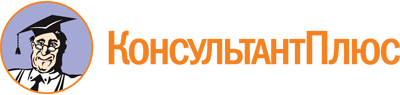 Постановление Законодательной Думы Хабаровского края от 23.12.2009 N 1982
(ред. от 21.12.2022)
"О проведении антикоррупционной экспертизы законов Хабаровского края, постановлений Законодательной Думы Хабаровского края и их проектов"Документ предоставлен КонсультантПлюс

www.consultant.ru

Дата сохранения: 18.06.2023
 Список изменяющих документов(в ред. постановлений Законодательной Думы Хабаровского краяот 24.02.2010 N 2039, от 28.04.2010 N 33, от 10.06.2010 N 82,от 30.03.2011 N 354, от 29.06.2011 N 447, от 26.10.2011 N 583,от 26.09.2012 N 911, от 30.01.2013 N 1047, от 29.10.2014 N 74,от 27.03.2019 N 2030, от 29.01.2020 N 242, от 21.12.2022 N 1642)Список изменяющих документов(в ред. постановлений Законодательной Думы Хабаровского краяот 28.04.2010 N 33, от 10.06.2010 N 82, от 30.03.2011 N 354,от 29.06.2011 N 447, от 26.10.2011 N 583, от 26.09.2012 N 911,от 30.01.2013 N 1047, от 29.10.2014 N 74, от 27.03.2019 N 2030,от 29.01.2020 N 242, от 21.12.2022 N 1642)Список изменяющих документов(в ред. постановлений Законодательной Думы Хабаровского краяот 30.03.2011 N 354, от 26.09.2012 N 911, от 21.12.2022 N 1642)